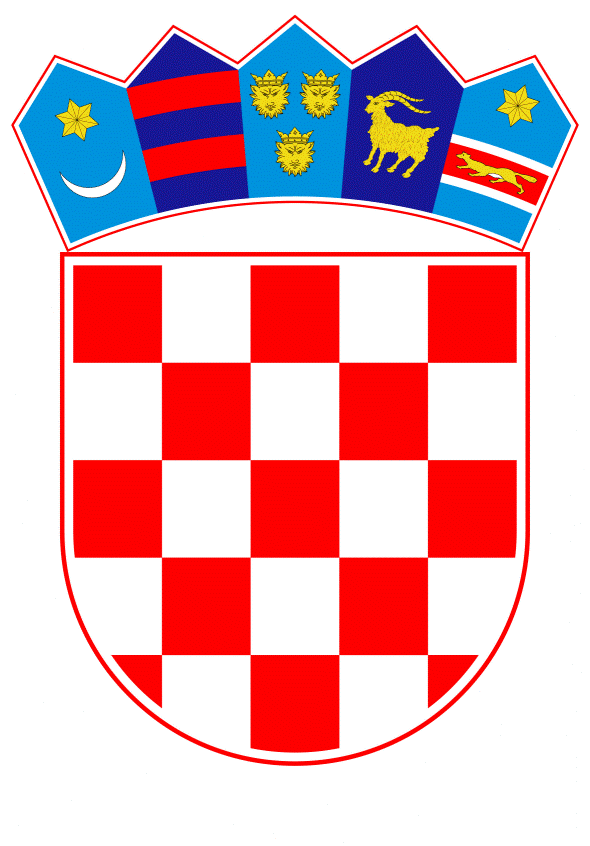 VLADA REPUBLIKE HRVATSKEZagreb, 27. veljače 2020._________________________________________________________________________________________________________________________________________________________________________________________________________________________________PrijedlogNa temelju članka 31. stavka 2. Zakona o Vladi Republike Hrvatske (Narodne novine, br. 150/11, 119/14, 93/16 i 116/18) i članka 13. stavka 1. Zakona o reprezentativnosti udruga poslodavaca i sindikata (Narodne novine, br. 93/14 i 26/15), Vlada Republike Hrvatske je na sjednici održanoj ____________godine donijelaO D L U K Uo pokretanju postupka pregovora o sklapanju izmjena i dopuna Dodatka I. Kolektivnom ugovoru za znanost i visoko obrazovanje i imenovanju pregovaračkog odbora Vlade Republike HrvatskeI.Pokreće se postupak pregovora o sklapanju izmjena i dopuna Dodatka I. Kolektivnom ugovoru za znanost i visoko obrazovanje (Narodne novine, broj 9/19).II.U pregovarački odbor Vlade Republike Hrvatske za pregovore o sklapanju izmjena i dopuna Dodatka I. Kolektivnom ugovoru iz točke I. ove Odluke imenuju se:	-	dr. sc. Tome Antičić, državni tajnik u Ministarstvu znanosti i obrazovanja	-	Ivana Pavlaković, predstavnica Ministarstva znanosti i obrazovanja-	Ružica Vučić, predstavnica Ministarstva znanosti i obrazovanja-	Mirela Zagorac, predstavnica Ministarstva znanosti i obrazovanja-	Mia Horvat, predstavnica Ministarstva znanosti i obrazovanja. III.Ova Odluka stupa na snagu danom donošenja, a objavit će se u Narodnim novinama.Klasa: Urbroj: Zagreb, Predsjednik mr. sc. Andrej PlenkovićO B R A Z L O Ž E N J EDodatak I. Kolektivnom ugovoru za znanost i visoko obrazovanja, Vlada Republike Hrvatske i Nezavisni sindikat znanosti i visokog obrazovanja zaključili su 27. prosinca 2018. godine. Istim se uređuje dodatak na plaću za rad na poslovima s posebnim uvjetima rada u sustavu znanosti i visokog obrazovanja.Sukladno članku 2. Dodatka I. Kolektivnom ugovoru, radna mjesta na kojima se obavljaju poslovi s posebnim uvjetima rada u sustavu znanosti i visokog obrazovanja su ona radna mjesta na kojima pojedini zaposlenici obavljaju poslove s posebnim uvjetima rada, a na kojima su zaposlenici prema općim kriterijima razine rizika (vjerojatnost, veličina posljedice - štetnosti) izloženi velikom riziku od opasnosti, štetnosti i napora u smislu ozljede na radu, profesionalne bolesti, bolesti u vezi s radom te poremećaja u procesu rada koji bi mogao izazvati štetne posljedice za sigurnost i zdravlje radnika.Člankom 9. stavkom 3. Dodatka I. Kolektivnom ugovoru, ugovoreno je da isti prestaje izravno, automatski i odmah u roku od 15 mjeseci od dana njegova sklapanja, u kojem slučaju odmah prestaju i sva prava iz spomenutog Dodatka. Nadalje bilo kakva primjena prava iz spomenutog Dodatka, a također i bilo kakva primjena Dodatka samog, uključivo i produženu primjenu te niti sam Dodatak niti bilo koji njegov dio ili pravo koje je u njemu bilo do tada uređeno više neće stvarati nikakve pravne posljedice ili učinke, već će se smatrati kao da ovaj Dodatak, bilo koji njegov dio ili iz njega proizlazno pravo nikada nisu niti postojali. Dana 10. veljače 2020. godine Ministarstvo znanosti i obrazovanja zaprimilo je Prijedlog za pokretanje postupka pregovora o sklapanju izmjena i dopuna Dodatka I. Kolektivnom ugovoru za znanost i visoko obrazovanje od strane Nezavisnog sindikata znanosti i visokog obrazovanja. Predmet pregovora bili bi samo članak 1. stavak 2. i članak 9. Dodatka I., na način da se produži primjena Dodatka I. Kolektivnom ugovoru za znanost i visoko obrazovanje. Slijedom navedenoga, a budući da 27. ožujka 2020. godine istječe ranije navedeni rok od 15 mjeseci od dana sklapanja Dodatka I., ovim Prijedlogom odluke predlaže se pokretanje postupka pregovora o sklapanju izmjena i dopuna Dodatka I. Kolektivnom ugovoru za znanost i visoko obrazovanje i imenovanje pregovaračkog odbora Vlade Republike Hrvatske.Predlagatelj:Ministarstvo znanosti i obrazovanjaPredmet:Prijedlog odluke o pokretanju postupka pregovora o sklapanju izmjena i dopuna Dodatka I. Kolektivnom ugovoru za znanost i visoko obrazovanje i imenovanju pregovaračkog odbora Vlade Republike Hrvatske